Name: _______________________________________________							Date: ___________________________A Week in the Woods Chapters 13 to 15Write a brief summary of each chapter (what it is about), the main characters and secondary characters, and the problem. Chapter 13: ReadinessChapter 14: Zero ToleranceChapter 15: RetrialShort summary: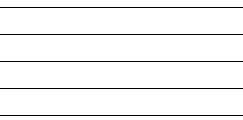 Main characters:Secondary characters:Problem:Short summary:Main characters:Secondary characters:Problem:Short summary:Main characters:Secondary characters:Problem: